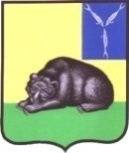 СОВЕТ МУНИЦИПАЛЬНОГО ОБРАЗОВАНИЯ ГОРОД ВОЛЬСКВОЛЬСКОГО МУНИЦИПАЛЬНОГО РАЙОНАСАРАТОВСКОЙ ОБЛАСТИР Е Ш Е Н И Е03 декабря 2021 года                      № 39/4-137                            г. ВольскО внесении изменений в решение Совета муниципального образования город Вольск от 28.09.2018 г. № 2/4-10 «Об утверждении составов постоянных депутатских комиссий Совета муниципального образования город Вольск IV созыва»  В соответствии со ст.25 Устава муниципального образования город Вольск Вольского муниципального района Саратовской области, Положением о постоянных депутатских комиссиях Совета муниципального образования город Вольск, утвержденным решением Совета муниципального образования город Вольск от 05.06.2017 г.  № 43/3-215,  Совет  муниципального образования город Вольск РЕШИЛ:      1. Внести в часть 1 решения Совета муниципального образования город Вольск от 28.09.2018 г. № 2/4-10 «Об утверждении  составов постоянных депутатских комиссий Совета муниципального образования город Вольск IV созыва» следующие изменения:      1.1. слова «Кузнецов М.А.» заменить на «Фролова С.В.»;      1.2. дополнить пунктами 8 и 9 следующего содержания: «8. Долотова И.Г.;   9. Гордеев Е.А.».        2. Контроль за исполнением настоящего решения возложить на главу муниципального образования город Вольск.        3. Настоящее решение вступает в силу с момента его принятия.И.о. главы муниципального образования город Вольск                                                                             И.Г.Долотова